Colegio República Argentina              Rancagua	                                                  Guía de aprendizaje de Historia y GeografíaOA: Ubicar lugares en un mapa, utilizando coordenadas geográficas como referencia (paralelos y meridianos).Lee atentamente las diapositivas y realiza las actividades señaladas en tu cuaderno.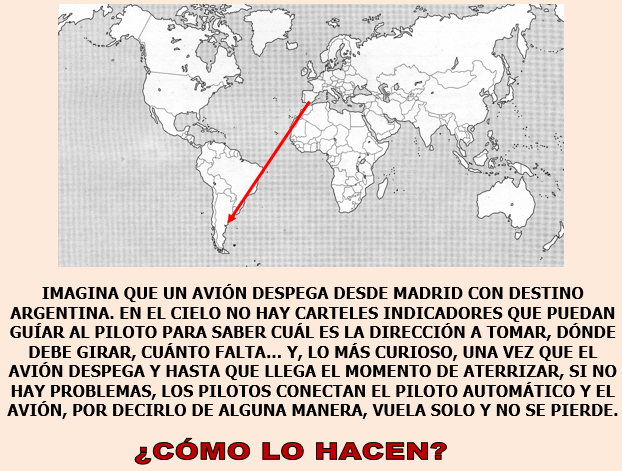 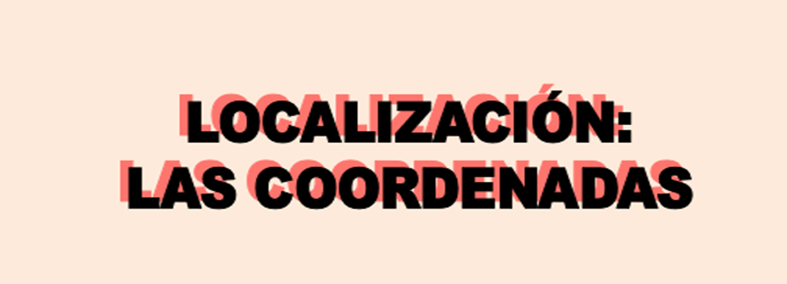 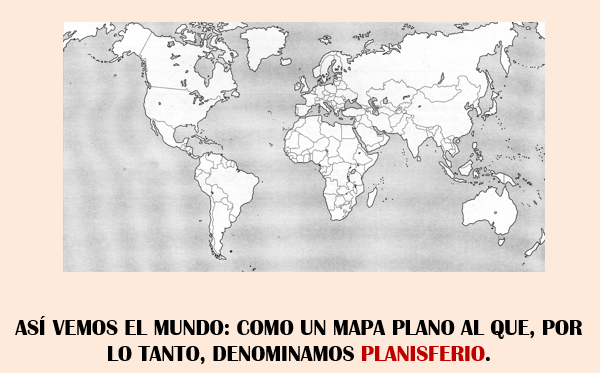 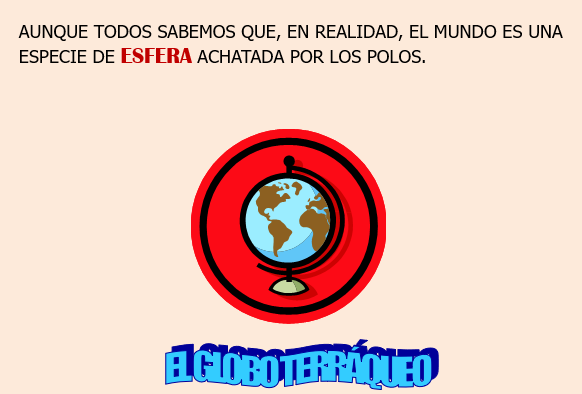 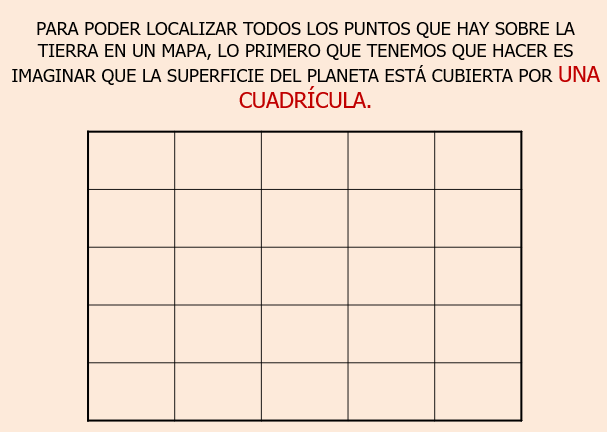 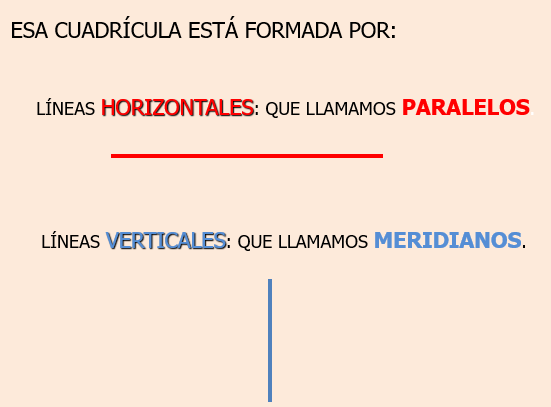 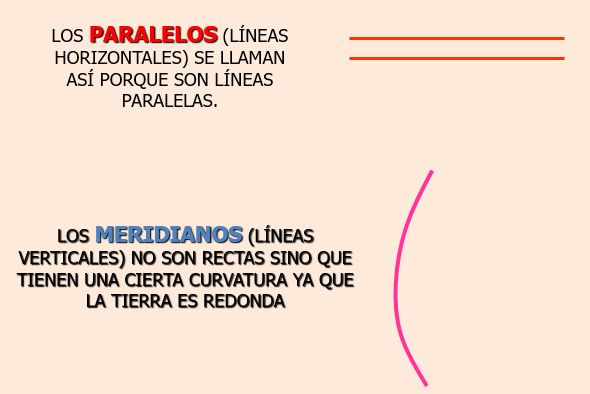 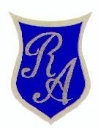 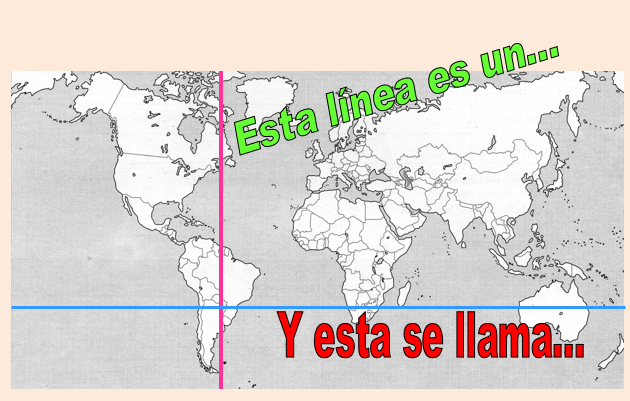 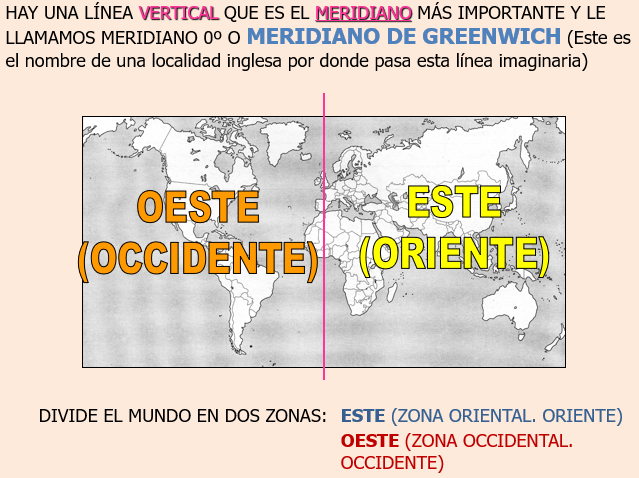 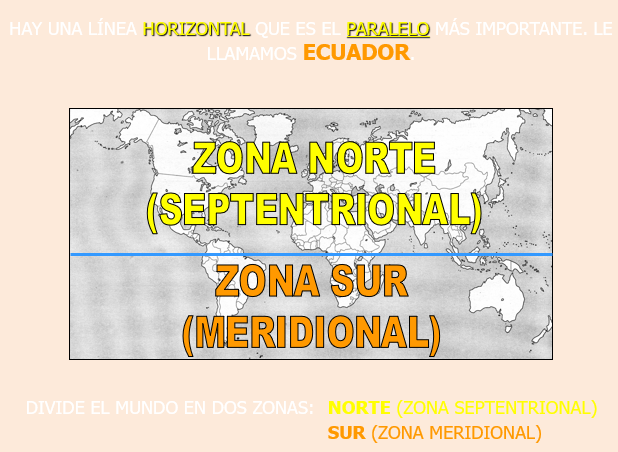 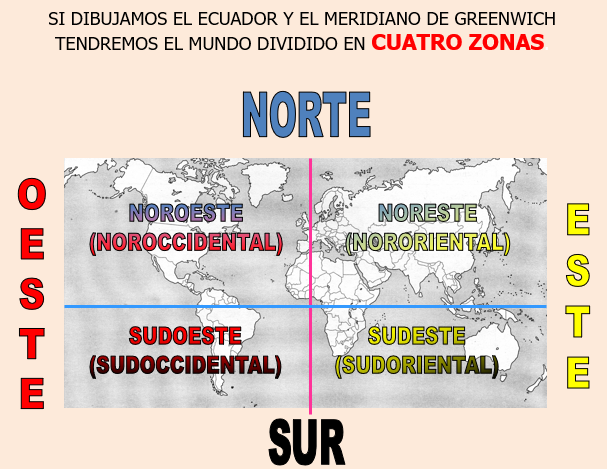 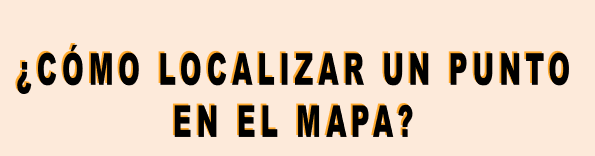 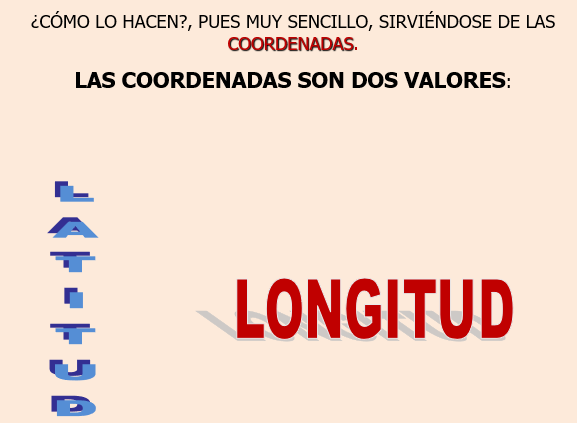 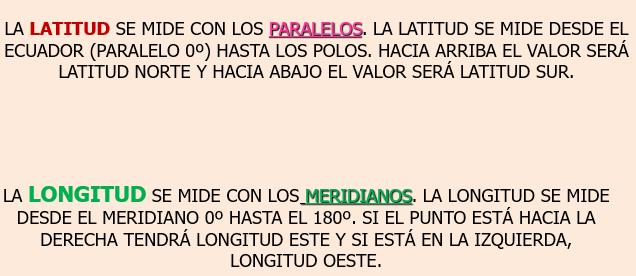 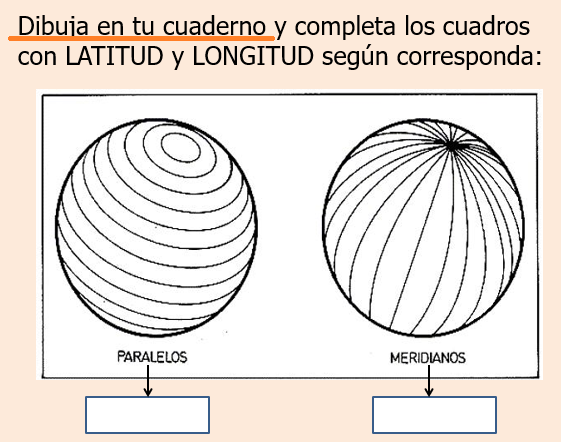 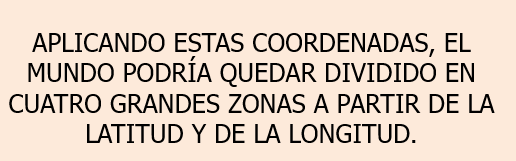 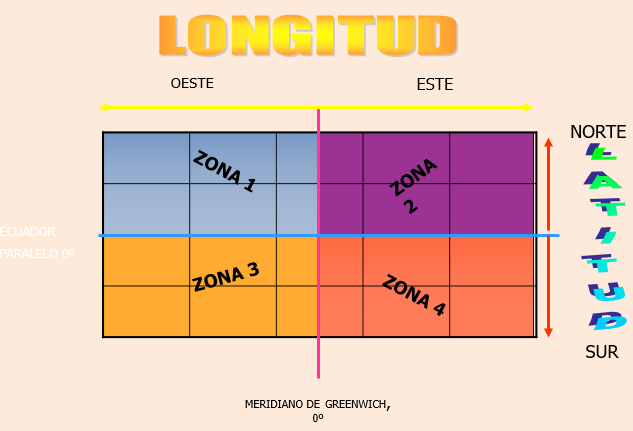 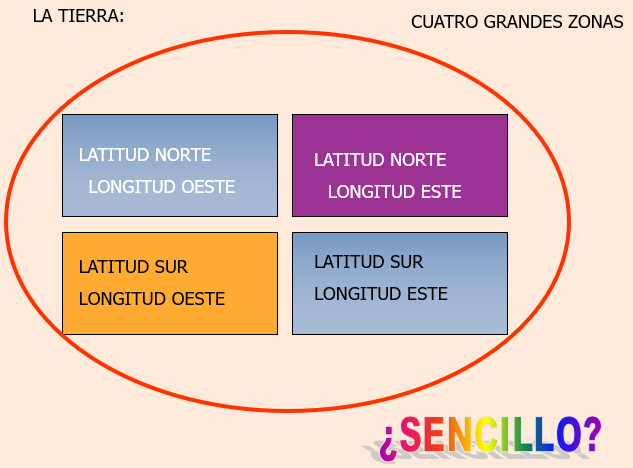 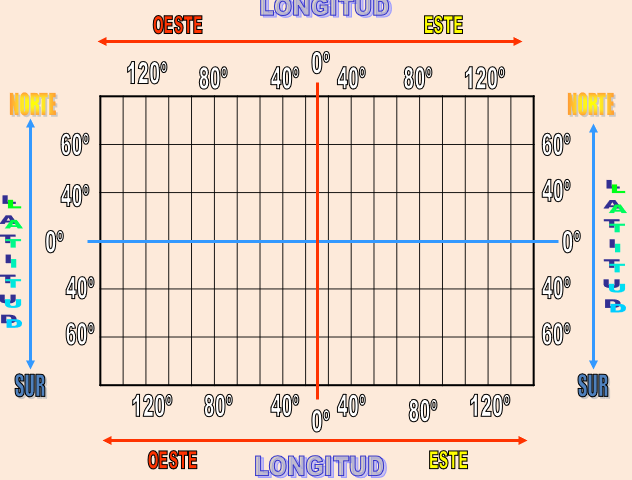 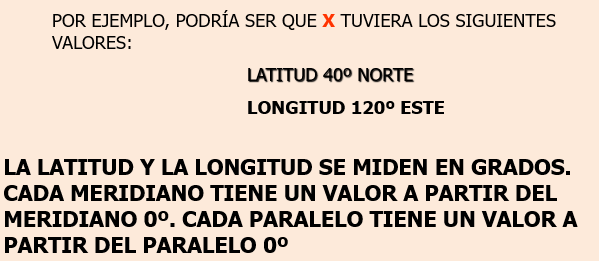 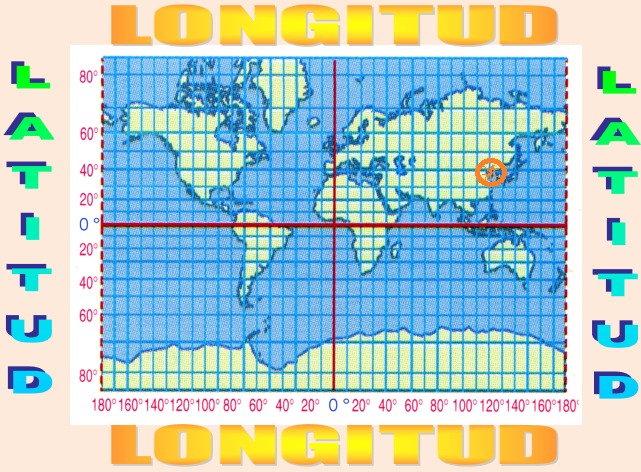 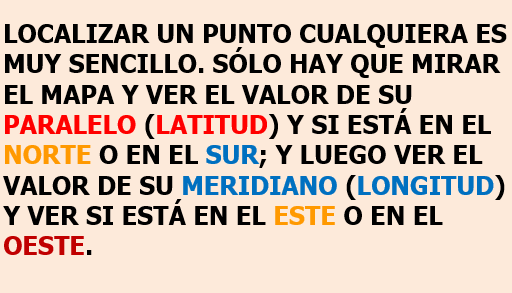 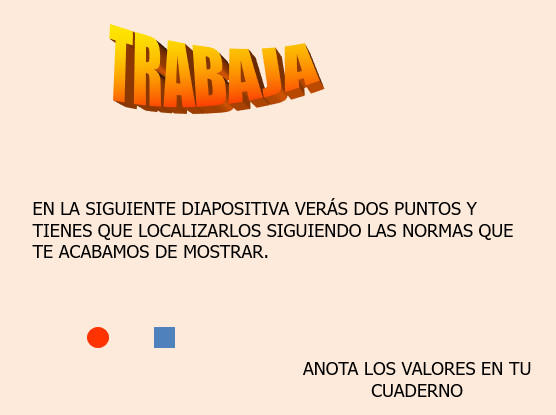 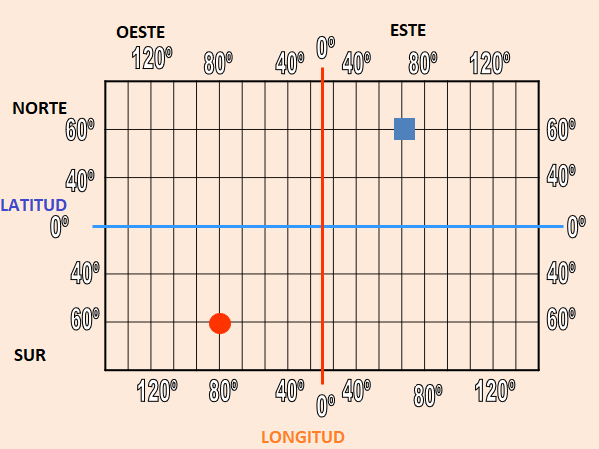 FORMALATITUD/ PARALELOLONGITUD/MERIDIANO